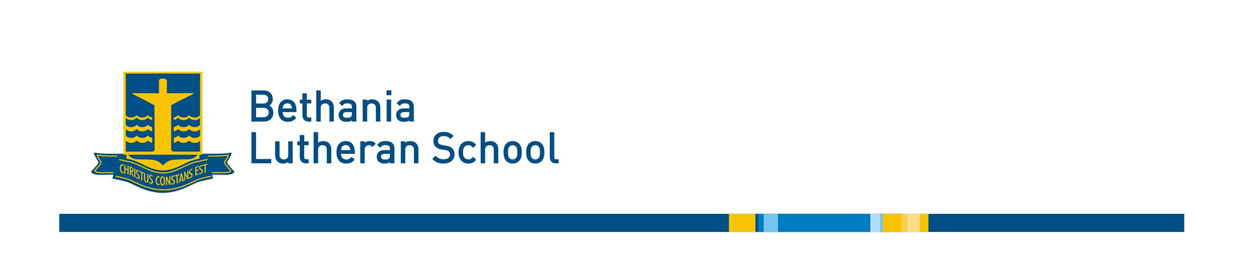 Project Based LearningBackwards Design Project Planning What is your key idea? STEP ONE: DECIDE ON YOUR LEARNING GOALSCurriculumWhich subject learning areas will be the main focus?What are some cross curricular links (other subject areas)?What learning targets do you want your student to meet during this project? (This can include social/emotional learning)Students What skills do you want students to practice (have you considered soft skills: communication, perseverance, persistence, teamwork, problem solving, time management, conflict resolution etc.)?What are their interests?What are their strengths/challenges?What is the authentic, enduring understanding you want students to retain? Products - Think about what you want this student’s final product to look likeWhat PRODUCT or PRODUCTS do you want your student to create during this project? Is it purposeful or will it be tossed in the bin afterwards?Why does this project matter?Why will your kids care?What will make them excited to work at it each lesson?What elements would we see in a truly quality final product (remember to factor in time to design and redesign)Will you require advice from WHS committee for risk assessments? (gardening, operating tools etc.)What is your vision for showcasing this product? Who will be the audience?How is the student showing his or her work? How many weeks do you think you’ll need to prepare for this?STEP TWO: CALENDAR OUT YOUR TERM Choose a chunk of time in which the student will complete this projectSTEP THREE: PLANUsing the template provided, start to lay out the term/project week-by-week by working backwards